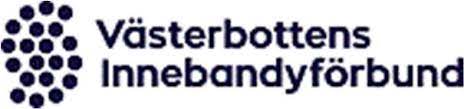 Information till Matchvärdar!Ta på dig matchvärdsvästenPlacera informationsmaterial (Roll-up, tavla) väl synligt i foajén/entrénHälsa motståndare och domare välkomna och hänvisa till omklädningsrum.Prata med domarna, speciellt ungdomsdomarna om att du som matchvärd finns där som ett stöd/bollplank under deras vistelse i hallen. Se till att finnas tillgänglig i periodpaus och efter avslutad match utifall domarna har frågor eller funderingar som du kanske kan hjälpa till med.Din roll i övrigt är att bidra till ett gott hallklimat, finns synlig och tillgänglig för ledare, domare och besökare.Lycka till!Med vänliga hälsningar!Mathias Bergsdorf, Västerbottens Innebandyförbund